大同大學餐廳膳食衛生檢查結果檢查時間:113年1月16日(星期二)上午0900-1100時檢查人員:連靜慧營養師、鄭凌憶經理缺失項目: 上週(1月12日)衛生檢查缺失複查，請參閱表1。上週(1月12日)衛生檢查缺失複查和改善狀況照片，請參閱表2。本週個別餐廳缺失統計表，請參閱表3。本週個別餐廳缺失照片，請參閱表4。本週熱藏食物中心溫度檢測照片記錄，請參閱記錄表5。表1. 上週缺失統計表表2.上週檢查缺失改善照片表3.本週個別餐廳缺失統計表4.本週檢查缺失照片表5.本週熱藏食物中心溫度檢測照片記錄敬陳總務長餐廳作業場所衛生管理複檢從業人員衛生管理複檢驗收及儲存衛生管理複檢其他複檢尚志滿月圓自助餐/中央廚房抽油煙機牆壁不潔湯鍋爐周圍不潔3.冷藏庫旁的桌面不潔okokok冷藏冰箱底層不潔(已現場改善)2.請標示分裝食材的品名及有效日期okok未使用餐盒請放置於密封塑膠袋內,避免汙染(已現場改善)ok尚志麵＆飯尚志真元氣滷味尚志小綿羊快餐尚志壹而美早餐請更新冷凍庫食材有效日期ok尚志OA咖啡茶飲經營99早餐經營玉福滷味冷凍庫食材未覆蓋ok經營想點(未營業)經營禾食堂飯鍋蓋不潔ok工作人員未戴帽子ok請經理幫忙裝設風扇後方紗窗×驗收表單未填寫×經營八方雲集(未營業)玉福滷味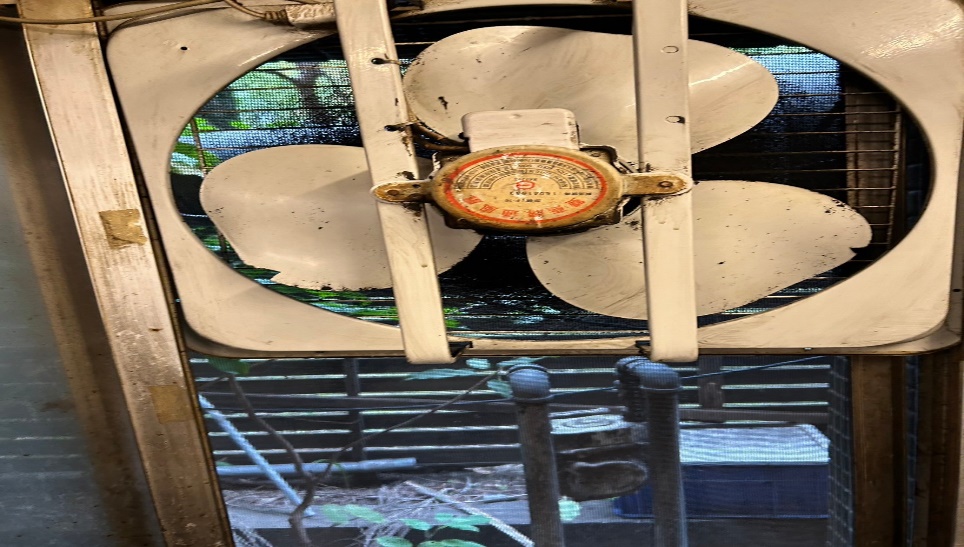 風扇不潔(已改善)滿月圓自助餐/中央廚房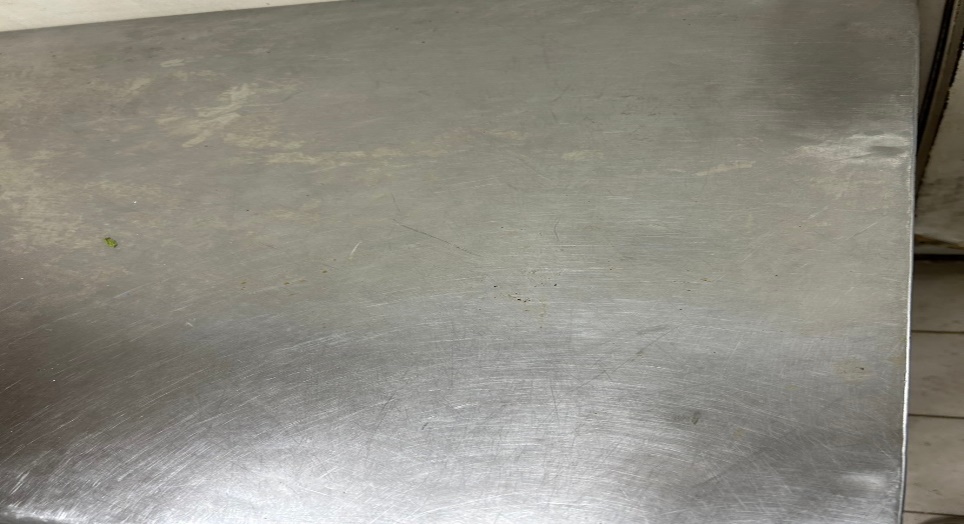 冷藏庫旁的桌面不潔(已改善)滿月圓自助餐/中央廚房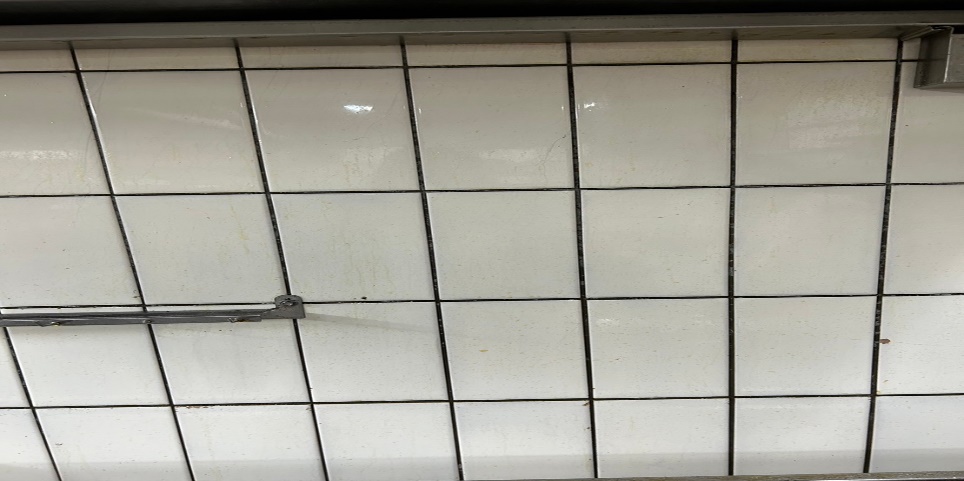 抽油煙機牆壁不潔(已改善)滿月圓自助餐/中央廚房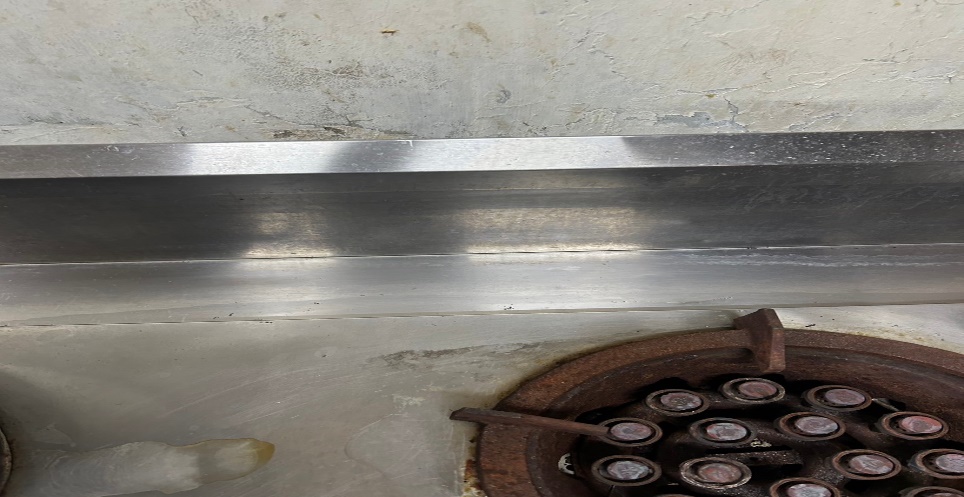 湯鍋爐周圍不潔(已改善)滿月圓自助餐/中央廚房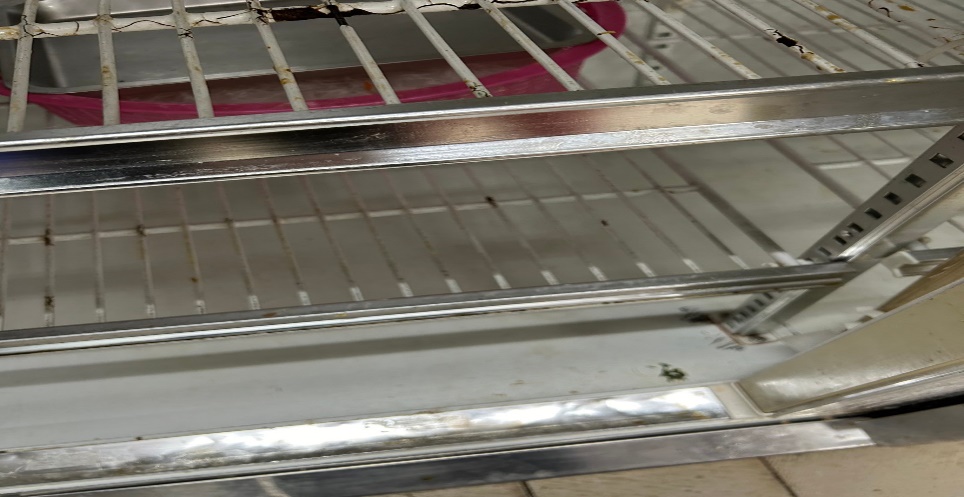 冷藏冰箱底層不潔(已改善)禾食堂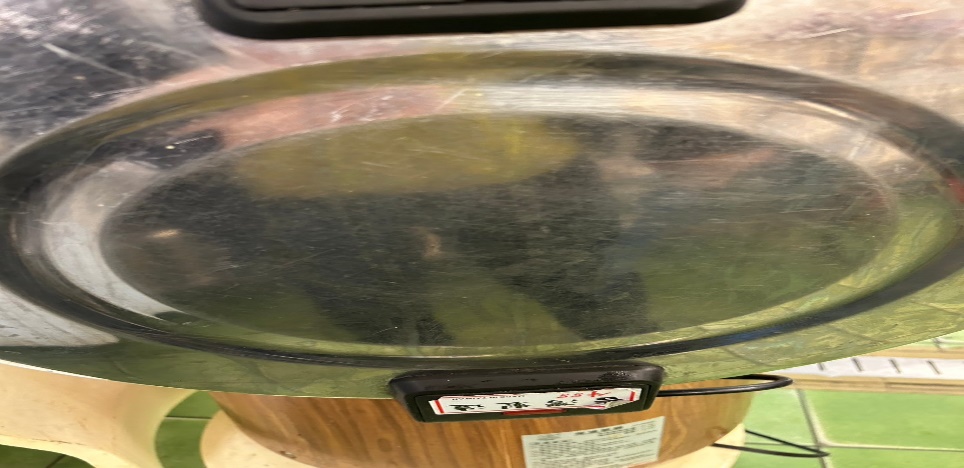 飯鍋蓋不潔(已改善)玉福滷味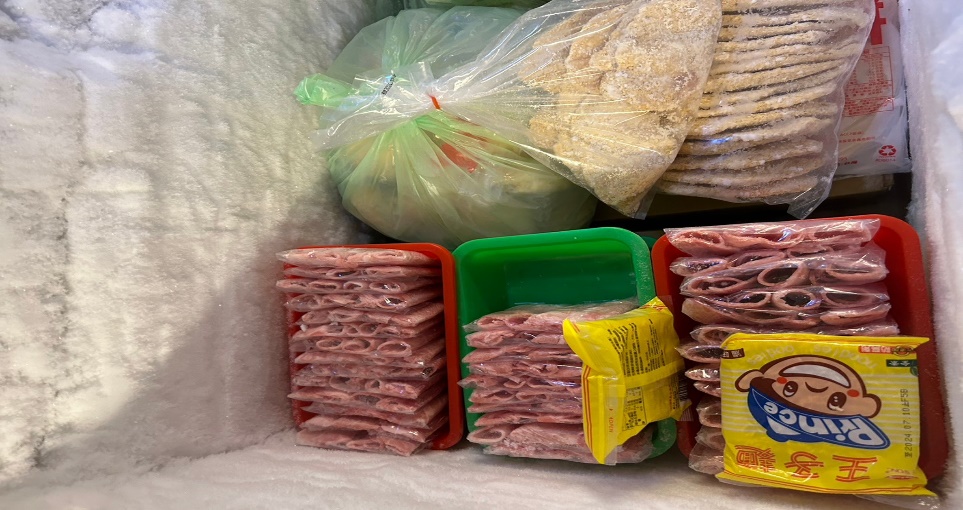 冷凍庫食材未覆蓋(已改善)餐廳作業場所衛生管理從業人員衛生管理驗收及儲存衛生管理其他尚志滿月圓自助餐/中央廚房冷凍庫旁的桌面不潔熟食和垃圾桶請分開放置遠一點(已現場改善)尚志麵＆飯門簾不潔尚志真元氣滷味尚志小綿羊快餐尚志壹而美早餐液體奶精113.1.6過期,已現場丟棄尚志OA咖啡茶飲經營99早餐冷凍庫食材未覆蓋衛生表單113.1.13後未填寫經營玉福滷味經營想點(未營業)經營禾食堂1/12.1/15未送留樣至健康中心衛生表單113.1.13後未填寫經營八方雲集滿月圓自助餐/中央廚房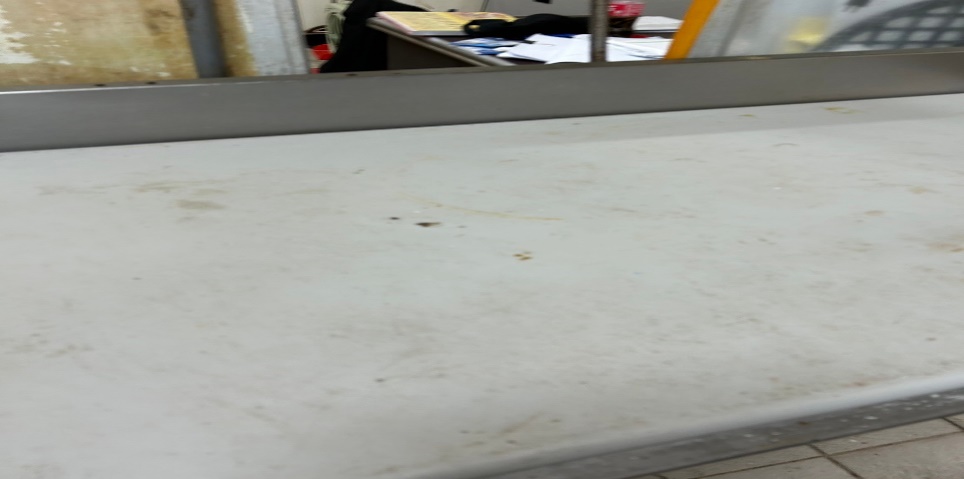 冷凍庫旁的桌面不潔麵＆飯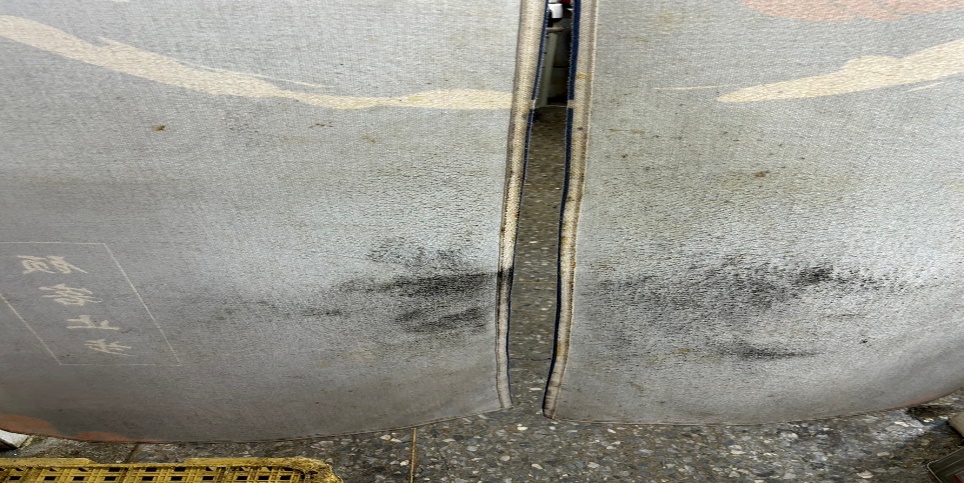 門簾不潔99早餐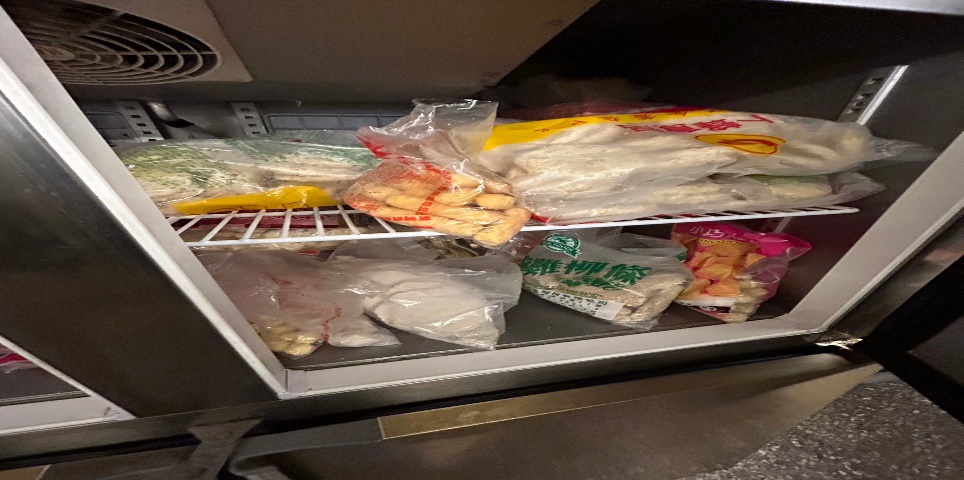 冷凍庫食材未覆蓋99早餐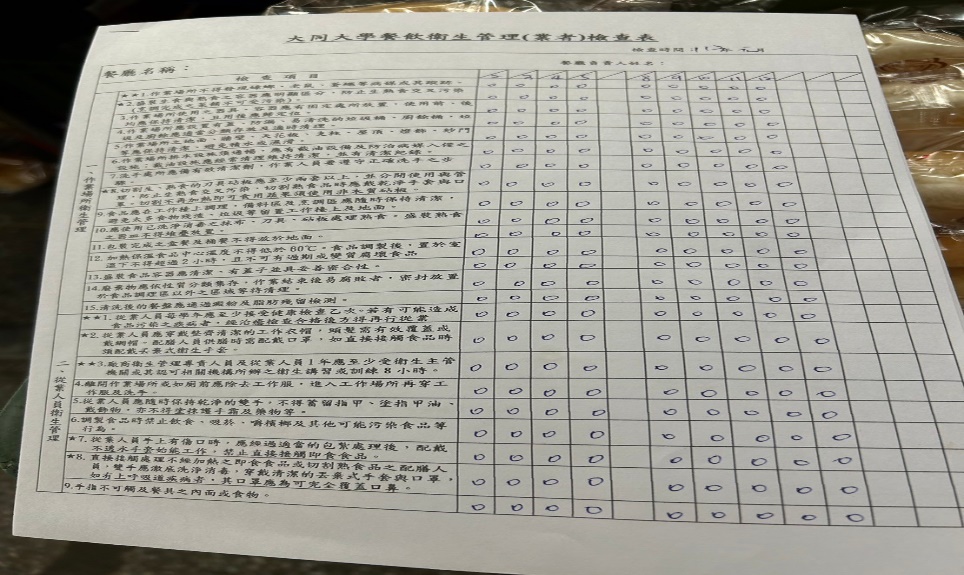 衛生表單113.1.13後未填寫禾食堂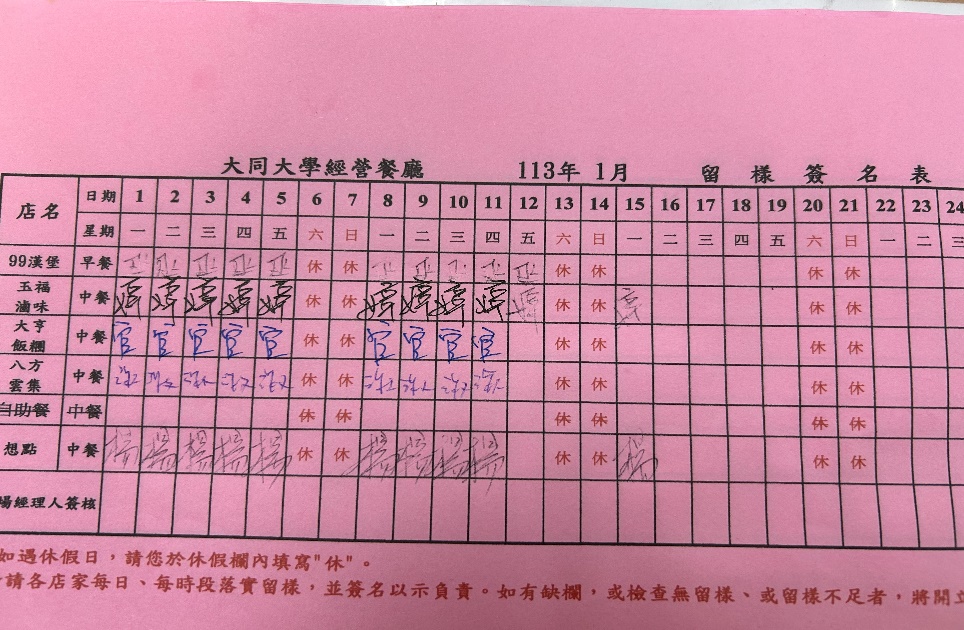 1/12.1/15未送留樣至健康中心餐廳/菜餚照片中心溫度滿月圓自助餐/中央廚房紅燒雞丁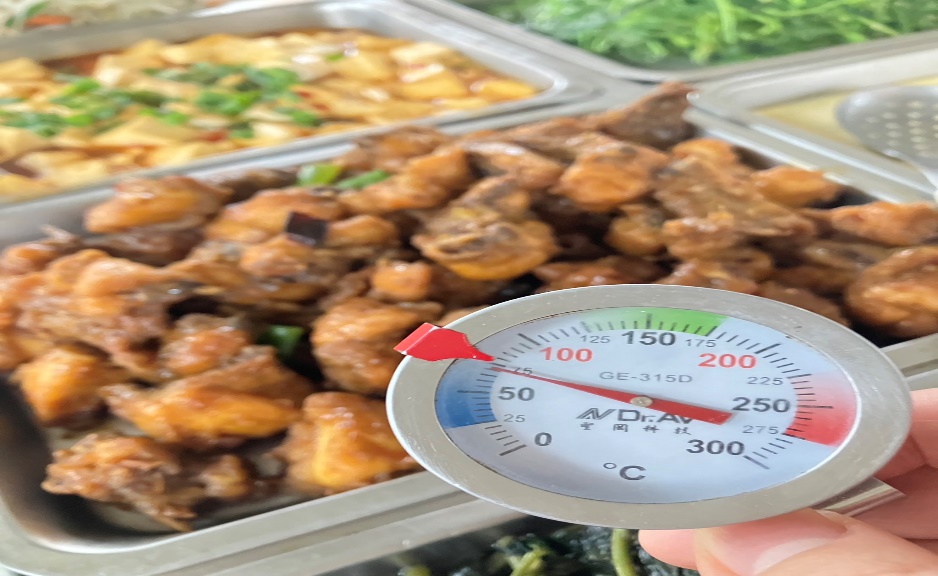 70℃ 承辦人總務處組長總務長